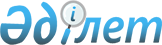 "2023 жылы Солтүстік Қазақстан облысы Жамбыл ауданының ауылдық елді мекендеріне жұмыс істеу және тұру үшін келген денсаулық сақтау, білім беру, әлеуметтік қамсыздандыру, мәдениет, спорт және агроөнеркәсіптік кешен саласындағы мамандарға, ауылдық округтер әкімдері аппараттарының мемлекеттік тұрғын үй сатып алу немесе салу үшін көтерме жәрдемақы және қызметшілеріне әлеуметтік қолдау көрсету туралы" Солтүстік Қазақстан облысы Жамбыл ауданы мәслихатының 2022 жылғы 26 желтоқсандағы № 22/2 шешіміне өзгеріс енгізу туралы"Солтүстік Қазақстан облысы Жамбыл аудандық мәслихатының 2023 жылғы 28 қыркүйектегі № 7/2 шешімі
      Солтүстік Қазақстан облысы Жамбыл ауданының мәслихаты ШЕШТІ:
      1. "2023 жылы Солтүстік Қазақстан облысы Жамбыл ауданының ауылдық елді мекендеріне жұмыс істеу және тұру үшін келген денсаулық сақтау, білім беру, әлеуметтік қамсыздандыру, мәдениет, спорт және агроөнеркәсіптік кешен саласындағы мамандарға, ауылдық округтер әкімдері аппараттарының мемлекеттік тұрғын үй сатып алу немесе салу үшін көтерме жәрдемақы және қызметшілеріне әлеуметтік қолдау көрсету туралы" Солтүстік Қазақстан облысы Жамбыл ауданы мәслихатының 2022 жылғы 26 желтоқсандағы № 22/2 шешіміне мынадай өзгеріс енгізілсін: 
      кіріспе мынадай редакцияда жазылсын: 
       "Қазақстан Республикасындағы жергілікті мемлекеттік басқару және өзін-өзі басқару туралы" Қазақстан Республикасы Заңының 6-бабы 1-тармағы 15) тармақшасына, "Агроөнеркәсіптік кешенді және ауылдық аумақтарды дамытуды мемлекеттік реттеу туралы" Қазақстан Республикасы Заңының 18-бабы 8, 9-тармақтарына, "Ауылдық елдi мекендерге жұмыс iстеуге және тұруға келген денсаулық сақтау, бiлiм беру, әлеуметтiк қамсыздандыру, мәдениет, спорт және агроөнеркәсіптік кешен саласындағы мамандарға, ауылдар, кенттер, ауылдық округтер әкімдері аппараттарының мемлекеттік қызметшілеріне әлеуметтiк қолдау шараларын ұсыну қағидаларын бекіту туралы" Қазақстан Республикасы Ұлттық экономика министрінің 2014 жылғы 6 қарашадағы № 72 бұйрығына, "Ауылдық елді мекендерге жұмыс істеу және тұру үшін келген денсаулық сақтау, білім беру, әлеуметтік қамсыздандыру, мәдениет, спорт және агроөнеркәсіптік кешен саласындағы мамандарға, ауылдар, кенттер, ауылдық округтер әкімдері аппараттарының мемлекеттік қызметшілеріне әлеуметтік қолдау шараларын ұсыну мөлшерін айқындау туралы" Қазақстан Республикасы Ұлттық экономика министрінің 2023 жылғы 29 маусымдағы № 126 бұйрығына сәйкес.
      2. Осы шешімнің 1-тармағының күші ветеринария саласындағы қызметті жүзеге асыратын ветеринариялық пункттердің ветеринариялық мамандарына да қолданылады.
      3. Осы шешім алғашқы ресми жарияланғаннан кейін күнтізбелік он күн өткен соң қолданысқа енгізіледі.
					© 2012. Қазақстан Республикасы Әділет министрлігінің «Қазақстан Республикасының Заңнама және құқықтық ақпарат институты» ШЖҚ РМК
				
      Жамбыл ауданы мәслихатының төрайымы 

Л. Топорова
